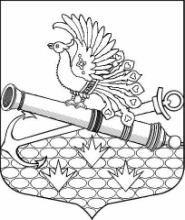 МЕСТНАЯ АДМИНИСТРАЦИЯМУНИЦИПАЛЬНОГО ОБРАЗОВАНИЯ МУНИЦИПАЛЬНЫЙ ОКРУГ ОБУХОВСКИЙП О С Т А Н О В Л Е Н И Е Санкт-ПетербургО внесении изменений в постановлениеМА МО МО Обуховский  от 20.10.2023 № 56 В соответствии с Бюджетным кодексом РФ, Законом Санкт-Петербурга от 23.09.2009                            № 420-79 «Об организации местного самоуправления в Санкт-Петербурге», МА МО МО Обуховский ПОСТАНОВЛЯЕТ: Вести изменения в муниципальную программу на 2024 год и плановый период                    на 2025-2026 годов «Организация и проведение местных и участие в организации                         и проведении городских праздничных и иных зрелищных мероприятий», утвержденную постановлением МА МО МО Обуховский от 20.10.2023 № 56,  изложив «План реализации муниципальной программы» и «Обоснование и расчеты необходимого объема финансирования программы» в новой редакции согласно приложению, к настоящему постановлению.Контроль за исполнением настоящего постановления оставляю за собой. Исполняющий обязанности главыместной администрации                                                                                         И.Р. Могильницкий ПЛАН РЕАЛИЗАЦИИ МУНИЦИПАЛЬНОЙ ПРОГРАММЫОБОСНОВАНИЕ И РАСЧЕТЫ НЕОБХОДИМОГО ОБЪЕМА ФИНАНСИРОВАНИЯ ПРОГРАММЫ«Организация и проведение местных и участие в организации и проведении городских праздничных и иных зрелищных мероприятий»,целевая статья   951 0801 4400100200 244  «09» ноября 2023 года                                          № 77№п/пНаименование местного праздничного мероприятияНатуральные показатели Срокиисполнения2024 г.Плановый период Плановый период №п/пНаименование местного праздничного мероприятияНатуральные показатели СрокиисполненияДенежные показатели        (тыс. руб.)2025 г.2026 г.1.Подвигу твоему, Ленинград!400Январь 1 450,01 450,01 450,02.Огни Победы! Праздничный салют! 800Май 2 250,02 250,02 250,03.Праздник нашего двора 400Сентябрь 100,0100,0100,0ИТОГО:ИТОГО:1 600 3 800,03 800,03 800,0№ п/пНаименование местного праздничного мероприятияРасчет и обоснование2024 г. Плановый периодПлановый период№ п/пНаименование местного праздничного мероприятияРасчет и обоснованиеобщая сумма, (тыс. руб.)2025 г. 2026 г.1.Подвигу твоему, Ленинград!Поставка подарочной продукции для жителей МО МО Обуховский: - пакеты с логотипом МО МО Обуховский 400 шт  (131 руб. * 400 шт.           = 52 400 руб); - комлекты постельного белья (1,5 сп., материал сатин) 400 шт. (3300 руб. * 400 шт. = 1 320,0 тыс.руб. Календари Трио = 77,6 тыс.руб.1 450,01 450,01 450,02.Огни Победы! Праздничный салют! 2 уличных концерта (Белевское и Троицкое поле):На каждое мероприятие: техническое оснащение (звук, сцена); обслуживающий персонал; концертно-развлекательная программа (не менее 180 мин) с участием профессиональных ведущих; аниматоры; полевая кухня,  аквагримм, батут,  биотуалет, зона для фотосессий, мастер-классы - 3 ед., пластиковая мебель;Примерное кол-во участников на каждом мероприятии  - 400 человек1125,0 тыс.руб. * 2 мер. = 2 250,0 тыс.руб.2 250,02 250,02 250,0Праздник нашего двораТехническое оснащение проведения местного праздника (генераторы, автотранспорт для доставки оборудования на мероприятие, баннеры);Ведущий, ростовые куклы, технический персонал, творческий коллектив, декорации, угощения для жителей, раздаточная продукция (воздушные шары) и пр.100,0100,0100,0ИТОГО3 800,03 800,03 800,0